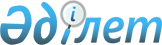 О внесении изменений в решение маслихата от 23 декабря 2009 года № 271 "О бюджете города Лисаковска на 2010-2012 годы"Решение маслихата города Лисаковска Костанайской области от 11 февраля 2010 № 300. Зарегистрировано Управлением юстиции города Лисаковска Костанайской области 22 февраля 2010 года № 9-4-157

      В соответствии с подпунктом 1) пункта 1 статьи 6 Закона Республики Казахстан от 23 января 2001 года "О местном государственном управлении и самоуправлении в Республике Казахстан", пунктом 4 статьи 2, пунктом 3 статьи 106 Бюджетного Кодекса Республики Казахстан от 4 декабря 2008 года, приказом Министра экономики и бюджетного планирования Республики Казахстан от 19 января 2010 года № 8 "О внесении изменений и дополнений в приказ исполняющего обязанности Министра экономики и бюджетного планирования Республики Казахстан от 22 декабря 2008 года № 265 "Некоторые вопросы Единой бюджетной классификации Республики Казахстан" Лисаковский городской маслихат РЕШИЛ:



      1. Внести в решение городского маслихата от 23 декабря 2009 года № 271 "О бюджете города Лисаковска на 2010-2012 годы" (зарегистрировано в Реестре государственной регистрации нормативных правовых актов за № 9-4-154, опубликовано в газете "Лисаковская новь" от 7, 14 января 2010 года) следующие изменения:



      приложения 1, 2, 3 к указанному решению изложить в новой редакции согласно приложениям 1, 2, 3 к настоящему решению.



      2. Настоящее решение вводится в действие с 1 января 2010 года.      Председатель внеочередной сессии,

      секретарь городского маслихата             Т. Кривошея      СОГЛАСОВАНО      Начальник государственного учреждения

      "Отдел экономики и бюджетного

      планирования акимата города Лисаковска"    З. Фадеева

Приложение 1      

к решению маслихата   

от 11 февраля 2010 года 

№ 300         

Приложение 1      

к решению маслихата   

от 23 декабря 2009 года 

№ 271          Бюджет города Лисаковска на 2010 год

Приложение 2      

к решению маслихата   

от 11 февраля 2010 года 

№ 300         

Приложение 2      

к решению маслихата   

от 23 декабря 2009 года 

№ 271          Бюджет города Лисаковска на 2011 год

Приложение 3      

к решению маслихата   

от 11 февраля 2010 года 

№ 300          

Приложение 3      

к решению маслихата   

от 23 декабря 2009 года 

№ 271           Бюджет города Лисаковска на 2012 год      
					© 2012. РГП на ПХВ «Институт законодательства и правовой информации Республики Казахстан» Министерства юстиции Республики Казахстан
				КатегорияКатегорияКатегорияКатегорияКатегорияСумма,

тысяч

тенгеКлассКлассКлассСумма,

тысяч

тенгеПодклассПодклассСумма,

тысяч

тенгеНаименованиеСумма,

тысяч

тенге123451ДОХОДЫ1 886 405,01Налоговые поступления1 387 774,0101Подоходный налог486 981,01012Индивидуальный подоходный налог486 981,0103Социальный налог401 525,01031Социальный налог401 525,0104Hалоги на собственность181 928,01041Hалоги на имущество105 804,01043Земельный налог27 515,01044Hалог на транспортные средства48 609,0105Внутренние налоги на товары, работы и услуги309 756,01052Акцизы186 187,01053Поступления за использование природных и других ресурсов110 400,01054Сборы за ведение предпринимательской и профессиональной деятельности13 169,0108Обязательные платежи, взимаемые за совершение юридически значимых действий и (или) выдачу документов уполномоченными на то государственными органами или должностными лицами7 584,01081Государственная пошлина7 584,02Неналоговые поступления5 298,0201Доходы от государственной собственности4 212,02015Доходы от аренды имущества, находящегося в государственной собственности4 212,0202Поступления от реализации товаров (работ, услуг) государственными учреждениями, финансируемыми из государственного бюджета86,02021Поступления от реализации товаров (работ, услуг) государственными учреждениями, финансируемыми из государственного бюджета86,0206Прочие неналоговые поступления1 000,02061Прочие неналоговые поступления1 000,03Поступления от продажи основного капитала10 100,0301Продажа государственного имущества, закрепленного за государственными учреждениями7 000,03011Продажа государственного имущества, закрепленного за государственными учреждениями7 000,0303Продажа земли и нематериальных активов3 100,03031Продажа земли3 000,03032Продажа нематериальных активов100,04Поступления трансфертов483 233,0402Трансферты из вышестоящих органов государственного управления483 233,04022Трансферты из областного бюджета483 233,0Функциональная группаФункциональная группаФункциональная группаФункциональная группаФункциональная группаСумма,

тысяч

тенгеФункциональная подгруппаФункциональная подгруппаФункциональная подгруппаФункциональная подгруппаСумма,

тысяч

тенгеАдминистратор бюджетных программАдминистратор бюджетных программАдминистратор бюджетных программСумма,

тысяч

тенгеПрограммаПрограммаСумма,

тысяч

тенгеНаименованиеСумма,

тысяч

тенге123456IIЗатраты1876 405,401Государственные услуги общего характера92 052,01Представительные, исполнительные и другие органы, выполняющие общие функции государственного управления66 434,0112Аппарат маслихата района (города областного значения)10 741,0001Услуги по обеспечению деятельности маслихата района (города областного значения)10 413,0004Материально-техническое оснащение государственных органов328,0122Аппарат акима района (города областного значения)40 351,0001Услуги по обеспечению деятельности акима района(города областного значения)39 421,0004Материально-техническое оснащение государственных органов930,0123Аппарат акима района в городе, города районного значения, поселка, аула (села), аульного (сельского) округа15 342,0001Услуги по обеспечению деятельности акима района в городе, города районного значения, поселка, аула (села), аульного (сельского) округа14 457,0023Материально-техническое оснащение государственных органов885,02Финансовая деятельность14 676,0452Отдел финансов района (города областного значения)14 676,0001Услуги по реализации государственной политики в области исполнения и контроля за исполнением бюджета района и управления коммунальной собственностью района (города областного значения)12 424,0004Организация работы по выдаче разовых талонов и обеспечение полноты сбора сумм от реализации разовых талонов1 438,0011Учет, хранение, оценка и реализация имущества, поступившего в коммунальную собственность300,0019Материально-техническое оснащение государственных органов514,05Планирование и статистическая деятельность10 942,0453Отдел экономики и бюджетного планирования района (города областного значения)10 942,0001Услуги по реализации государственной политики в области формирования и развития экономической политики, системы государственного планирования и управления района (города областного значения)10 130,0005Материально-техническое оснащение государственных органов812,002Оборона2 669,01Военные нужды2 669,0122Аппарат акима района (города областного значения)2 669,0005Мероприятия в рамках исполнения всеобщей воинской обязанности2 669,003Общественный порядок, безопасность, правовая, судебная, уголовно-исполнительная деятельность1 379,01Правоохранительная деятельность1 379,0458Отдел жилищно-коммунального хозяйства, пассажирского транспорта и автомобильных дорог района (города областного значения)1 379,0021Обеспечение безопасности дорожного движения в населенных пунктах1 379,004Образование764 881,01Дошкольное воспитание и обучение185 789,0123Аппарат акима района в городе, города районного значения, поселка, аула (села), аульного (сельского) округа7 262,0004Поддержка организаций дошкольного воспитания и обучения7 262,0464Отдел образования района (города областного значения)178 527,0009Обеспечение деятельности организаций дошкольного воспитания и обучения178 527,02Начальное, основное среднее и общее среднее образование513 109,0464Отдел образования района (города областного значения)513 109,0003Общеобразовательное обучение445 728,0006Дополнительное образование для детей67 381,04Техническое и профессиональное, послесреднее образование16 794,0464Отдел образования района (города областного значения)16 794,0018Организация профессионального обучения16 794,09Прочие услуги в области образования49 189,0464Отдел образования района (города областного значения)38 752,0001Услуги по реализации государственной политики на местном уровне в области образования6 851,0005Приобретение и доставка учебников, учебно-методических комплексов для государственных учреждений образования района (города областного значения)7 258,0007Проведение школьных олимпиад, внешкольных мероприятий и конкурсов районного (городского) масштаба1 021,0011Капитальный, текущий ремонт объектов образования в рамках реализации стратегии региональной занятости и переподготовки кадров23 155,0013Материально-техническое оснащение государственных органов467,0467Отдел строительства района (города областного значения)10 437,0037Строительство и реконструкция объектов образования10 437,005Здравоохранение70,09Прочие услуги в области здравоохранения70,0123Аппарат акима района в городе, города районного значения, поселка, аула (села), аульного (сельского) округа70,0002Организация в экстренных случаях доставки тяжелобольных людей до ближайшей организации здравоохранения, оказывающей врачебную помощь70,006Социальная помощь и социальное обеспечение168 979,02Социальная помощь146 894,0451Отдел занятости и социальных программ района (города областного значения)146 894,0002Программа занятости42 517,0005Государственная адресная социальная помощь7 915,0006Жилищная помощь56 970,0007Социальная помощь отдельным категориям нуждающихся граждан по решениям местных представительных органов7 420,0010Материальное обеспечение детей-инвалидов, воспитывающихся и обучающихся на дому966,0014Оказание социальной помощи нуждающимся гражданам на дому5 396,0016Государственные пособия на детей до 18 лет4 754,0017Обеспечение нуждающихся инвалидов обязательными гигиеническими средствами и предоставление услуг специалистами жестового языка, индивидуальными помощниками в соответствии с индивидуальной программой реабилитации инвалида4 101,0019Обеспечение проезда участникам и инвалидам Великой Отечественной войны к 65-летию Победы в Великой Отечественной войне90,0020Выплата единовременной материальной помощи участникам и инвалидам Великой Отечественной войны к 65-летию Победы в Великой Отечественной войне16 765,09Прочие услуги в области социальной помощи и социального обеспечения22 085,0451Отдел занятости и социальных программ района (города областного значения)22 085,0001Услуги по реализации государственной политики на местном уровне в области обеспечения занятости социальных программ для населения20 876,0011Оплата услуг по зачислению, выплате и доставке пособий и других социальных выплат220,0022Материально-техническое оснащение государственных органов989,007Жилищно-коммунальное хозяйство391 471,01Жилищное хозяйство202 275,0467Отдел строительства района (города областного значения)202 275,0003Строительство и (или) приобретение жилья государственного коммунального жилищного фонда144 230,0004Развитие, обустройство и (или) приобретение инженерно-коммуникационной инфраструктуры58 045,02Коммунальное хозяйство114 749,0458Отдел жилищно-коммунального хозяйства, пассажирского транспорта и автомобильных дорог района (города областного значения)105 031,0012Функционирование системы водоснабжения и водоотведения2 008,0026Организация эксплуатации тепловых сетей, находящихся в коммунальной собственности районов (городов областного значения)103 023,0467Отдел строительства района (города областного значения)9 718,0006Развитие системы водоснабжения9 718,03Благоустройство населенных пунктов74 447,0123Аппарат акима района в городе, города районного значения, поселка, аула (села), аульного (сельского) округа4 924,0008Освещение улиц населенных пунктов2 320,0009Обеспечение санитарии населенных пунктов2 225,0011Благоустройство и озеленение населенных пунктов379,0458Отдел жилищно-коммунального хозяйства, пассажирского транспорта и автомобильных дорог района (города областного значения)69 523,0015Освещение улиц в населенных пунктах11 572,0016Обеспечение санитарии населенных пунктов17 380,0017Содержание мест захоронений и захоронение безродных276,0018Благоустройство и озеленение населенных пунктов40 295,008Культура, спорт, туризм и информационное пространство91 444,01Деятельность в области культуры30 356,0123Аппарат акима района в городе, города районного значения, поселка, аула (села), аульного (сельского) округа5 385,0006Поддержка культурно-досуговой работы на местном уровне5 385,0455Отдел культуры и развития языков района (города областного значения)24 971,0003Поддержка культурно-досуговой работы24 971,02Спорт4 546,0465Отдел физической культуры и спорта района (города областного значения)4 086,0006Проведение спортивных соревнований на районном (города областного значения) уровне2 083,0007Подготовка и участие членов сборных команд района (города областного значения) по различным видам спорта на областных спортивных соревнованиях2 003,0467Отдел строительства района (города областного значения)460,0008Развитие объектов спорта460,03Информационное пространство39 344,0455Отдел культуры и развития языков района (города областного значения)22 211,0006Функционирование районных (городских) библиотек21 343,0007Развитие государственного языка и других языков народа Казахстана868,0456Отдел внутренней политики района (города областного значения)17 133,0002Услуги по проведению государственной информационной политики через газеты и журналы2 406,0005Услуги по проведению государственной информационной политики через телерадиовещание14 727,09Прочие услуги по организации культуры, спорта, туризма и информационного пространства17 198,0455Отдел культуры и развития языков района (города областного значения)4 247,0001Услуги по реализации государственной политики на местном уровне в области развития языков и культуры4 147,0011Материально-техническое оснащение государственных органов100,0456Отдел внутренней политики района (города областного значения)8 907,0001Услуги по реализации государственной политики на местном уровне в области информации, укрепления государственности и формирования социального оптимизма граждан4 505,0003Реализация региональных программ в сфере молодежной политики4 242,0007Материально-техническое оснащение государственных органов160,0465Отдел физической культуры и спорта района (города областного значения)4 044,0001Услуги по реализации государственной политики на местном уровне в сфере физической культуры и спорта3 934,0008Материально-техническое оснащение государственных органов110,010Сельское, водное, лесное, рыбное хозяйство, особо охраняемые природные территории, охрана окружающей среды и животного мира, земельные отношения15 603,01Сельское хозяйство10 659,0474Отдел сельского хозяйства и ветеринарии района (города областного значения)10 659,0001Услуги по реализации государственной политики на местном уровне в сфере сельского хозяйства и ветеринарии5 047,0004Материально-техническое оснащение государственных органов737,0005Обеспечение функционирования скотомогильников (биотермических ям)3 355,0007Организация отлова и уничтожения бродячих собак и кошек768,0099Реализация мер социальной поддержки специалистов социальной сферы сельских населенных пунктов за счет целевых трансфертов из республиканского бюджета752,06Земельные отношения4 316,0463Отдел земельных отношений района (города областного значения)4 316,0001Услуги по реализации государственной политики в области регулирования земельных отношений на территории района (города областного значения)4 316,09Прочие услуги в области сельского, водного, лесного, рыбного хозяйства, охраны окружающей среды и земельных отношений628,0474Отдел сельского хозяйства и ветеринарии района (города областного значения)628,0013Проведение противоэпизоотических мероприятий628,011Промышленность, архитектурная, градостроительная и строительная деятельность8 692,02Архитектурная, градостроительная и строительная деятельность8 692,0467Отдел строительства района (города областного значения)4 219,0001Услуги по реализации государственной политики на местном уровне в области строительства4 065,0018Материально-техническое оснащение государственных органов154,0468Отдел архитектуры и градостроительства района (города областного значения)4 473,0001Услуги по реализации государственной политики в области архитектуры и градостроительства на местном уровне 4 473,012Транспорт и коммуникации153 963,01Автомобильный транспорт153 963,0123Аппарат акима района в городе, города районного значения, поселка, аула (села), аульного (сельского) округа2 629,0013Обеспечение функционирования автомобильных дорог в городах районного значения, поселках, аулах (селах), аульных (сельских) округах2 629,0458Отдел жилищно-коммунального хозяйства, пассажирского транспорта и автомобильных дорог района (города областного значения)151 334,0022Развитие транспортной инфраструктуры48 843,0023Обеспечение функционирования автомобильных дорог102 491,013Прочие25 807,03Поддержка предпринимательской деятельности и защита конкуренции4 172,0469Отдел предпринимательства района (города областного значения)4 172,0001Услуги по реализации государственной политики на местном уровне в области развития предпринимательства и промышленности3 618,0003Поддержка предпринимательской деятельности400,0005Материально-техническое оснащение государственных органов154,09Прочие21 635,0452Отдел финансов района (города областного значения)16 000,0012Резерв местного исполнительного органа района (города областного значения)16 000,0458Отдел жилищно-коммунального хозяйства, пассажирского транспорта и автомобильных дорог района (города областного значения)5 635,0001Услуги по реализации государственной политики на местном уровне в области жилищно-коммунального хозяйства, пассажирского транспорта и автомобильных дорог5 481,0014Материально-техническое оснащение государственных органов154,015Трансферты159 395,41Трансферты159 395,4452Отдел финансов района (города областного значения)159 395,4006Возврат неиспользованных (недоиспользованных) целевых трансфертов0,4007Бюджетные изъятия90 754,0020Целевые текущие трансферты в вышестоящие бюджеты в связи с изменением фонда оплаты труда в бюджетной сфере68 641,0III. Чистое бюджетное кредитование5 327,0Бюджетные кредиты5 327,010Сельское, водное, лесное, рыбное хозяйство, особо охраняемые природные территории, охрана окружающей среды и животного мира, земельные отношения5 327,01Сельское хозяйство5 327,0474Отдел сельского хозяйства и ветеринарии района (города областного значения)5 327,0009Бюджетные кредиты местным исполнительным органам для реализации мер социальной поддержки специалистов социальной сферы сельских населенных пунктов5 327,0IV. Сальдо по операциям с финансовыми активами25 000,0Приобретение финансовых активов25 000,013Прочие25 000,09Прочие25 000,0452Отдел финансов района (города областного значения)25 000,0014Формирование или увеличение уставного капитала юридических лиц25 000,0V. Дефицит (профицит) бюджета-20 327,4VI. Финансирование дефицита (использование профицита) бюджета-20 327,4КатегорияКатегорияКатегорияКатегорияКатегорияСумма,

тысяч

тенгеКлассКлассКлассСумма,

тысяч

тенгеПодклассПодклассСумма,

тысяч

тенгеНаименование07Поступления займов5 327,001Внутренние государственные займы5 327,02Договоры займа5 327,0КатегорияКатегорияКатегорияКатегорияКатегорияСумма,

тысяч

тенгеКлассКлассКлассСумма,

тысяч

тенгеПодклассПодклассСумма,

тысяч

тенгеНаименованиеСумма,

тысяч

тенге08Используемые остатки бюджетных средств15 000,401Остатки бюджетных средств15 000,41Свободные остатки бюджетных средств15 000,4КатегорияКатегорияКатегорияКатегорияКатегорияСумма,

тысяч

тенгеКлассКлассКлассСумма,

тысяч

тенгеПодклассПодклассСумма,

тысяч

тенгеНаименованиеСумма,

тысяч

тенге123451ДОХОДЫ1 666 711,01Налоговые поступления1 330 643,0101Подоходный налог511 715,01012Индивидуальный подоходный налог511 715,0103Социальный налог403 340,01031Социальный налог403 340,0104Hалоги на собственность184 347,01041Hалоги на имущество104 578,01043Земельный налог27 515,01044Hалог на транспортные средства52 254,0105Внутренние налоги на товары, работы и услуги223 089,01052Акцизы178 557,01053Поступления за использование природных и других ресурсов30 400,01054Сборы за ведение предпринимательской и профессиональной деятельности14 132,0108Обязательные платежи, взимаемые за совершение юридически значимых действий и (или) выдачу документов уполномоченными на то государственными органами или должностными лицами8 152,01081Государственная пошлина8 152,02Неналоговые поступления5 621,0201Доходы от государственной собственности4 528,02015Доходы от аренды имущества, находящегося в государственной собственности4 528,0202Поступления от реализации товаров (работ, услуг) государственными учреждениями, финансируемыми из государственного бюджета93,02021Поступления от реализации товаров (работ, услуг) государственными учреждениями, финансируемыми из государственного бюджета93,0206Прочие неналоговые поступления1 000,02061Прочие неналоговые поступления1 000,03Поступления от продажи основного капитала10 100,0301Продажа государственного имущества, закрепленного за государственными учреждениями7 000,03011Продажа государственного имущества, закрепленного за государственными учреждениями7 000,0303Продажа земли и нематериальных активов3 100,03031Продажа земли3 000,03032Продажа нематериальных активов100,04Поступления трансфертов320 347,0402Трансферты из вышестоящих органов государственного управления320 347,04022Трансферты из областного бюджета320 347,0Функциональная группаФункциональная группаФункциональная группаФункциональная группаФункциональная группаСумма,

тысяч

тенгеФункциональная подгруппаФункциональная подгруппаФункциональная подгруппаФункциональная подгруппаСумма,

тысяч

тенгеАдминистратор бюджетных программАдминистратор бюджетных программАдминистратор бюджетных программСумма,

тысяч

тенгеПрограммаПрограммаСумма,

тысяч

тенгеНаименованиеСумма,

тысяч

тенге123456IIЗатраты1 656 711,001Государственные услуги общего характера100 722,01Представительные, исполнительные и другие органы, выполняющие общие функции государственного управления72 660,0112Аппарат маслихата района (города областного значения)12 937,0001Услуги по обеспечению деятельности маслихата района (города областного значения)12 937,0122Аппарат акима района (города областного значения)44 834,0001Услуги по обеспечению деятельности акима района(города областного значения)44 834,0123Аппарат акима района в городе, города районного значения, поселка, аула (села), аульного (сельского) округа14 889,0001Услуги по обеспечению деятельности акима района в городе, города районного значения, поселка, аула (села), аульного (сельского) округа14 889,02Финансовая деятельность15 495,0452Отдел финансов района (города областного значения)15 495,0001Услуги по реализации государственной политики в области исполнения и контроля за исполнением бюджета района и управления коммунальной собственностью района (города областного значения)15 172,0011Учет, хранение, оценка и реализация имущества, поступившего в коммунальную собственность323,05Планирование и статистическая деятельность12 567,0453Отдел экономики и бюджетного планирования района (города областного значения)12 567,0001Услуги по реализации государственной политики в области формирования и развития экономической политики, системы государственного планирования и управления района (города областного значения)12 567,002Оборона3 140,01Военные нужды3 140,0122Аппарат акима района (города областного значения)3 140,0005Мероприятия в рамках исполнения всеобщей воинской обязанности3 140,003Общественный порядок, безопасность, правовая, судебная, уголовно-исполнительная деятельность644,01Правоохранительная деятельность644,0458Отдел жилищно-коммунального хозяйства, пассажирского транспорта и автомобильных дорог района (города областного значения)644,0021Обеспечение безопасности дорожного движения в населенных пунктах644,004Образование867 425,01Дошкольное воспитание и обучение205 133,0123Аппарат акима района в городе, города районного значения, поселка, аула (села), аульного (сельского) округа8 988,0004Поддержка организаций дошкольного воспитания и обучения8 988,0464Отдел образования района (города областного значения)196 145,0009Обеспечение деятельности организаций дошкольного воспитания и обучения196 145,02Начальное, основное среднее и общее среднее образование627 711,0464Отдел образования района (города областного значения)627 711,0003Общеобразовательное обучение542 354,0006Дополнительное образование для детей85 357,04Техническое и профессиональное, послесреднее образование19 751,0464Отдел образования района (города областного значения)19 751,0018Организация профессионального обучения19 751,09Прочие услуги в области образования14 830,0464Отдел образования района (города областного значения)14 830,0001Услуги по реализации государственной политики на местном уровне в области образования8 363,0005Приобретение и доставка учебников, учебно-методических комплексов для государственных учреждений образования района (города областного значения)5 369,0007Проведение школьных олимпиад, внешкольных мероприятий и конкурсов районного (городского) масштаба1 098,005Здравоохранение75,09Прочие услуги в области здравоохранения75,0123Аппарат акима района в городе, города районного значения, поселка, аула (села), аульного (сельского) округа75,0002Организация в экстренных случаях доставки тяжелобольных людей до ближайшей организации здравоохранения, оказывающей врачебную помощь75,006Социальная помощь и социальное обеспечение133 117,02Социальная помощь106 908,0451Отдел занятости и социальных программ района (города областного значения)106 908,0002Программа занятости16 035,0005Государственная адресная социальная помощь7 310,0006Жилищная помощь61 243,0007Социальная помощь отдельным категориям нуждающихся граждан по решениям местных представительных органов7 093,0010Материальное обеспечение детей-инвалидов, воспитывающихся и обучающихся на дому1 038,0014Оказание социальной помощи нуждающимся гражданам на дому6 891,0016Государственные пособия на детей до 18 лет2 889,0017Обеспечение нуждающихся инвалидов обязательными гигиеническими средствами и предоставление услуг специалистами жестового языка, индивидуальными помощниками в соответствии с индивидуальной программой реабилитации инвалида4 409,09Прочие услуги в области социальной помощи и социального обеспечения26 209,0451Отдел занятости и социальных программ района (города областного значения)26 209,0001Услуги по реализации государственной политики на местном уровне в области обеспечения занятости социальных программ для населения25 972,0011Оплата услуг по зачислению, выплате и доставке пособий и других социальных выплат237,007Жилищно-коммунальное хозяйство214 251,01Жилищное хозяйство72 654,0467Отдел строительства района (города областного значения)72 654,0003Строительство и (или) приобретение жилья государственного коммунального жилищного фонда72 654,02Коммунальное хозяйство61 643,0458Отдел жилищно-коммунального хозяйства, пассажирского транспорта и автомобильных дорог района (города областного значения)3 683,0012Функционирование системы водоснабжения и водоотведения2 159,0026Организация эксплуатации тепловых сетей, находящихся в коммунальной собственности районов (городов областного значения)1 524,0467Отдел строительства района (города областного значения)57 960,0006Развитие системы водоснабжения57 960,03Благоустройство населенных пунктов79 954,0123Аппарат акима района в городе, города районного значения, поселка, аула (села), аульного (сельского) округа5 289,0008Освещение улиц населенных пунктов2 493,0009Обеспечение санитарии населенных пунктов2 389,0011Благоустройство и озеленение населенных пунктов407,0458Отдел жилищно-коммунального хозяйства, пассажирского транспорта и автомобильных дорог района (города областного значения)74 665,0015Освещение улиц в населенных пунктах12 440,0016Обеспечение санитарии населенных пунктов18 611,0017Содержание мест захоронений и захоронение безродных297,0018Благоустройство и озеленение населенных пунктов43 317,008Культура, спорт, туризм и информационное пространство97 558,01Деятельность в области культуры32 877,0123Аппарат акима района в городе, города районного значения, поселка, аула (села), аульного (сельского) округа5 847,0006Поддержка культурно-досуговой работы на местном уровне5 847,0455Отдел культуры и развития языков района (города областного значения)27 030,0003Поддержка культурно-досуговой работы27 030,02Спорт4 395,0465Отдел физической культуры и спорта района (города областного значения)4 395,0006Проведение спортивных соревнований на районном (города областного значения) уровне2 240,0007Подготовка и участие членов сборных команд района (города областного значения) по различным видам спорта на областных спортивных соревнованиях2 155,03Информационное пространство40 302,0455Отдел культуры и развития языков района (города областного значения)24 249,0006Функционирование районных (городских) библиотек23 251,0007Развитие государственного языка и других языков народа Казахстана998,0456Отдел внутренней политики района (города областного значения)16 053,0002Услуги по проведению государственной информационной политики через газеты и журналы2 586,0005Услуги по проведению государственной информационной политики через телерадиовещание13 467,09Прочие услуги по организации культуры, спорта, туризма и информационного пространства19 984,0455Отдел культуры и развития языков района (города областного значения)5 131,0001Услуги по реализации государственной политики на местном уровне в области развития языков и культуры5 131,0456Отдел внутренней политики района (города областного значения)10 065,0001Услуги по реализации государственной политики на местном уровне в области информации, укрепления государственности и формирования социального оптимизма граждан5 504,0003Реализация региональных программ в сфере молодежной политики4 561,0465Отдел физической культуры и спорта района (города областного значения)4 788,0001Услуги по реализации государственной политики на местном уровне в сфере физической культуры и спорта4 788,010Сельское, водное, лесное, рыбное хозяйство, особо охраняемые природные территории, охрана окружающей среды и животного мира, земельные отношения14 287,01Сельское хозяйство9 009,0474Отдел сельского хозяйства и ветеринарии района (города областного значения)9 009,0001Услуги по реализации государственной политики на местном уровне в сфере сельского хозяйства и ветеринарии4 504,0005Обеспечение функционирования скотомогильников (биотермических ям)3 607,0007Организация отлова и уничтожения бродячих собак и кошек898,06Земельные отношения5 278,0463Отдел земельных отношений района (города областного значения)5 278,0001Услуги по реализации государственной политики в области регулирования земельных отношений на территории района (города областного значения)5 278,011Промышленность, архитектурная, градостроительная и строительная деятельность10 441,02Архитектурная, градостроительная и строительная деятельность10 441,0467Отдел строительства района (города областного значения)4 997,0001Услуги по реализации государственной политики на местном уровне в области строительства4 997,0468Отдел архитектуры и градостроительства района (города областного значения)5 444,0001Услуги по реализации государственной политики в области архитектуры и градостроительства на местном уровне 5 444,012Транспорт и коммуникации189 891,01Автомобильный транспорт189 891,0123Аппарат акима района в городе, города районного значения, поселка, аула (села), аульного (сельского) округа2 826,0013Обеспечение функционирования автомобильных дорог в городах районного значения, поселках, аулах (селах), аульных (сельских) округах2 826,0458Отдел жилищно-коммунального хозяйства, пассажирского транспорта и автомобильных дорог района (города областного значения)187 065,0022Развитие транспортной инфраструктуры97 376,0023Обеспечение функционирования автомобильных дорог89 689,013Прочие25 160,03Поддержка предпринимательской деятельности и защита конкуренции4 904,0469Отдел предпринимательства района (города областного значения)4 904,0001Услуги по реализации государственной политики на местном уровне в области развития предпринимательства и промышленности4 474,0003Поддержка предпринимательской деятельности430,09Прочие20 256,0452Отдел финансов района (города областного значения)13 463,0012Резерв местного исполнительного органа района (города областного значения)13 463,0458Отдел жилищно-коммунального хозяйства, пассажирского транспорта и автомобильных дорог района (города областного значения)6 793,0001Услуги по реализации государственной политики на местном уровне в области жилищно-коммунального хозяйства, пассажирского транспорта и автомобильных дорог6 793,0III. Чистое бюджетное кредитование0,0IV. Сальдо по операциям с финансовыми активами10 000,0Приобретение финансовых активов10 000,013Прочие10 000,09Прочие10 000,0452Отдел финансов района (города областного значения)10 000,0014Формирование или увеличение уставного капитала юридических лиц10 000,0V. Дефицит (профицит) бюджета0,0VI. Финансирование дефицита (использование профицита) бюджета0,0КатегорияКатегорияКатегорияКатегорияКатегорияСумма,

тысяч

тенгеКлассКлассКлассСумма,

тысяч

тенгеПодклассПодклассСумма,

тысяч

тенгеНаименованиеСумма,

тысяч

тенге123451ДОХОДЫ1 641 939,01Налоговые поступления1 380 686,0101Подоходный налог533 681,01012Индивидуальный подоходный налог533 681,0103Социальный налог418 699,01031Социальный налог418 699,0104Hалоги на собственность186 789,01041Hалоги на имущество103 366,01043Земельный налог27 515,01044Hалог на транспортные средства55 908,0105Внутренние налоги на товары, работы и услуги232 795,01052Акцизы187 276,01053Поступления за использование природных и других ресурсов30 400,01054Сборы за ведение предпринимательской и профессиональной деятельности15 119,0108Обязательные платежи, взимаемые за совершение юридически значимых действий и (или) выдачу документов уполномоченными на то государственными органами или должностными лицами8 722,01081Государственная пошлина8 722,02Неналоговые поступления5 947,0201Доходы от государственной собственности4 848,02015Доходы от аренды имущества, находящегося в государственной собственности4 848,0202Поступления от реализации товаров (работ, услуг) государственными учреждениями, финансируемыми из государственного бюджета99,02021Поступления от реализации товаров (работ, услуг) государственными учреждениями, финансируемыми из государственного бюджета99,0206Прочие неналоговые поступления1 000,02061Прочие неналоговые поступления1 000,03Поступления от продажи основного капитала10 100,0301Продажа государственного имущества, закрепленного за государственными учреждениями7 000,03011Продажа государственного имущества, закрепленного за государственными учреждениями7 000,0303Продажа земли и нематериальных активов3 100,03031Продажа земли3 000,03032Продажа нематериальных активов100,04Поступления трансфертов245 206,0402Трансферты из вышестоящих органов государственного управления245 206,04022Трансферты из областного бюджета245 206,0Функциональная группаФункциональная группаФункциональная группаФункциональная группаФункциональная группаСумма,

тысяч

тенгеФункциональная подгруппаФункциональная подгруппаФункциональная подгруппаФункциональная подгруппаСумма,

тысяч

тенгеАдминистратор бюджетных программАдминистратор бюджетных программАдминистратор бюджетных программСумма,

тысяч

тенгеПрограммаПрограммаСумма,

тысяч

тенгеНаименованиеСумма,

тысяч

тенге123456IIЗатраты1 631 939,001Государственные услуги общего характера111 865,01Представительные, исполнительные и другие органы, выполняющие общие функции государственного управления80 600,0112Аппарат маслихата района (города областного значения)14 400,0001Услуги по обеспечению деятельности маслихата района (города областного значения)14 400,0122Аппарат акима района (города областного значения)49 677,0001Услуги по обеспечению деятельности акима района(города областного значения)49 677,0123Аппарат акима района в городе, города районного значения, поселка, аула (села), аульного (сельского) округа16 523,0001Услуги по обеспечению деятельности акима района в городе, города районного значения, поселка, аула (села), аульного (сельского) округа16 523,02Финансовая деятельность17 283,0452Отдел финансов района (города областного значения)17 283,0001Услуги по реализации государственной политики в области исполнения и контроля за исполнением бюджета района и управления коммунальной собственностью района (города областного значения)16 938,0011Учет, хранение, оценка и реализация имущества, поступившего в коммунальную собственность345,05Планирование и статистическая деятельность13 982,0453Отдел экономики и бюджетного планирования района (города областного значения)13 982,0001Услуги по реализации государственной политики в области формирования и развития экономической политики, системы государственного планирования и управления района (города областного значения)13 982,002Оборона3 444,01Военные нужды3 444,0122Аппарат акима района (города областного значения)3 444,0005Мероприятия в рамках исполнения всеобщей воинской обязанности3 444,003Общественный порядок, безопасность, правовая, судебная, уголовно-исполнительная деятельность689,01Правоохранительная деятельность689,0458Отдел жилищно-коммунального хозяйства, пассажирского транспорта и автомобильных дорог района (города областного значения)689,0021Обеспечение безопасности дорожного движения в населенных пунктах689,004Образование959 336,01Дошкольное воспитание и обучение227 345,0123Аппарат акима района в городе, города районного значения, поселка, аула (села), аульного (сельского) округа10 020,0004Поддержка организаций дошкольного воспитания и обучения10 020,0464Отдел образования района (города областного значения)217 325,0009Обеспечение деятельности организаций дошкольного воспитания и обучения217 325,02Начальное, основное среднее и общее среднее образование693 711,0464Отдел образования района (города областного значения)693 711,0003Общеобразовательное обучение598 915,0006Дополнительное образование для детей94 796,04Техническое и профессиональное, послесреднее образование21 946,0464Отдел образования района (города областного значения)21 946,0018Организация профессионального обучения21 946,09Прочие услуги в области образования16 334,0464Отдел образования района (города областного значения)16 334,0001Услуги по реализации государственной политики на местном уровне в области образования9 416,0005Приобретение и доставка учебников, учебно-методических комплексов для государственных учреждений образования района (города областного значения)5 744,0007Проведение школьных олимпиад, внешкольных мероприятий и конкурсов районного (городского) масштаба1 174,005Здравоохранение81,09Прочие услуги в области здравоохранения81,0123Аппарат акима района в городе, города районного значения, поселка, аула (села), аульного (сельского) округа81,0002Организация в экстренных случаях доставки тяжелобольных людей до ближайшей организации здравоохранения, оказывающей врачебную помощь81,006Социальная помощь и социальное обеспечение144 037,02Социальная помощь114 727,0451Отдел занятости и социальных программ района (города областного значения)114 727,0002Программа занятости17 158,0005Государственная адресная социальная помощь7 822,0006Жилищная помощь65 530,0007Социальная помощь отдельным категориям нуждающихся граждан по решениям местных представительных органов7 589,0010Материальное обеспечение детей-инвалидов, воспитывающихся и обучающихся на дому1 111,0014Оказание социальной помощи нуждающимся гражданам на дому7 709,0016Государственные пособия на детей до 18 лет3 091,0017Обеспечение нуждающихся инвалидов обязательными гигиеническими средствами и предоставление услуг специалистами жестового языка, индивидуальными помощниками в соответствии с индивидуальной программой реабилитации инвалида4 717,09Прочие услуги в области социальной помощи и социального обеспечения29 310,0451Отдел занятости и социальных программ района (города областного значения)29 310,0001Услуги по реализации государственной политики на местном уровне в области обеспечения занятости социальных программ для населения29 057,0011Оплата услуг по зачислению, выплате и доставке пособий и других социальных выплат253,007Жилищно-коммунальное хозяйство202 399,02Коммунальное хозяйство82 310,0458Отдел жилищно-коммунального хозяйства, пассажирского транспорта и автомобильных дорог района (города областного значения)22 310,0012Функционирование системы водоснабжения и водоотведения2 310,0026Организация эксплуатации тепловых сетей, находящихся в коммунальной собственности районов (городов областного значения)20 000,0467Отдел строительства района (города областного значения)60 000,0006Развитие системы водоснабжения60 000,03Благоустройство населенных пунктов120 089,0123Аппарат акима района в городе, города районного значения, поселка, аула (села), аульного (сельского) округа5 660,0008Освещение улиц населенных пунктов2 668,0009Обеспечение санитарии населенных пунктов2 557,0011Благоустройство и озеленение населенных пунктов435,0458Отдел жилищно-коммунального хозяйства, пассажирского транспорта и автомобильных дорог района (города областного значения)79 891,0015Освещение улиц в населенных пунктах13 311,0016Обеспечение санитарии населенных пунктов19 914,0017Содержание мест захоронений и захоронение безродных317,0018Благоустройство и озеленение населенных пунктов46 349,0467Отдел строительства района (города областного значения)34 538,0007Развитие благоустройства городов и населенных пунктов34 538,008Культура, спорт, туризм и информационное пространство107 363,01Деятельность в области культуры36 301,0123Аппарат акима района в городе, города районного значения, поселка, аула (села), аульного (сельского) округа6 437,0006Поддержка культурно-досуговой работы на местном уровне6 437,0455Отдел культуры и развития языков района (города областного значения)29 864,0003Поддержка культурно-досуговой работы29 864,02Спорт4 700,0465Отдел физической культуры и спорта района (города областного значения)4 700,0006Проведение спортивных соревнований на районном (города областного значения) уровне2 396,0007Подготовка и участие членов сборных команд района (города областного значения) по различным видам спорта на областных спортивных соревнованиях2 304,03Информационное пространство44 156,0455Отдел культуры и развития языков района (города областного значения)26 979,0006Функционирование районных (городских) библиотек25 889,0007Развитие государственного языка и других языков народа Казахстана1 090,0456Отдел внутренней политики района (города областного значения)17 177,0002Услуги по проведению государственной информационной политики через газеты и журналы2 768,0005Услуги по проведению государственной информационной политики через телерадиовещание14 409,09Прочие услуги по организации культуры, спорта, туризма и информационного пространства22 206,0455Отдел культуры и развития языков района (города областного значения)5 771,0001Услуги по реализации государственной политики на местном уровне в области развития языков и культуры5 771,0456Отдел внутренней политики района (города областного значения)11 053,0001Услуги по реализации государственной политики на местном уровне в области информации, укрепления государственности и формирования социального оптимизма граждан6 173,0003Реализация региональных программ в сфере молодежной политики4 880,0465Отдел физической культуры и спорта района (города областного значения)5 382,0001Услуги по реализации государственной политики на местном уровне в сфере физической культуры и спорта5 382,010Сельское, водное, лесное, рыбное хозяйство, особо охраняемые природные территории, охрана окружающей среды и животного мира, земельные отношения15 886,01Сельское хозяйство9 957,0474Отдел сельского хозяйства и ветеринарии района (города областного значения)9 957,0001Услуги по реализации государственной политики на местном уровне в сфере сельского хозяйства и ветеринарии5 137,0005Обеспечение функционирования скотомогильников (биотермических ям)3 859,0007Организация отлова и уничтожения бродячих собак и кошек961,06Земельные отношения5 929,0463Отдел земельных отношений района (города областного значения)5 929,0001Услуги по реализации государственной политики в области регулирования земельных отношений на территории района (города областного значения)5 929,011Промышленность, архитектурная, градостроительная и строительная деятельность11 737,02Архитектурная, градостроительная и строительная деятельность11 737,0467Отдел строительства района (города областного значения)5 619,0001Услуги по реализации государственной политики на местном уровне в области строительства5 619,0468Отдел архитектуры и градостроительства района (города областного значения)6 118,0001Услуги по реализации государственной политики в области архитектуры и градостроительства на местном уровне 6 118,012Транспорт и коммуникации47 807,01Автомобильный транспорт47 807,0123Аппарат акима района в городе, города районного значения, поселка, аула (села), аульного (сельского) округа3 024,0013Обеспечение функционирования автомобильных дорог в городах районного значения, поселках, аулах (селах), аульных (сельских) округах3 024,0458Отдел жилищно-коммунального хозяйства, пассажирского транспорта и автомобильных дорог района (города областного значения)44 783,0023Обеспечение функционирования автомобильных дорог44 783,013Прочие27 295,03Поддержка предпринимательской деятельности и защита конкуренции5 635,0469Отдел предпринимательства района (города областного значения)5 635,0001Услуги по реализации государственной политики на местном уровне в области развития предпринимательства и промышленности5 175,0003Поддержка предпринимательской деятельности460,09Прочие21 660,0452Отдел финансов района (города областного значения)13 967,0012Резерв местного исполнительного органа района (города областного значения)13 967,0458Отдел жилищно-коммунального хозяйства, пассажирского транспорта и автомобильных дорог района (города областного значения)7 693,0001Услуги по реализации государственной политики на местном уровне в области жилищно-коммунального хозяйства, пассажирского транспорта и автомобильных дорог7 693,0III. Чистое бюджетное кредитование0,0IV. Сальдо по операциям с финансовыми активами10 000,0Приобретение финансовых активов10 000,013Прочие10 000,09Прочие10 000,0452Отдел финансов района (города областного значения)10 000,0014Формирование или увеличение уставного капитала юридических лиц10 000,0V. Дефицит (профицит) бюджета0,0VI. Финансирование дефицита (использование профицита) бюджета0,0